ANEXO 1: DATOS GENERALESANEXO 2: OPERACIÓN DE LA PROPUESTA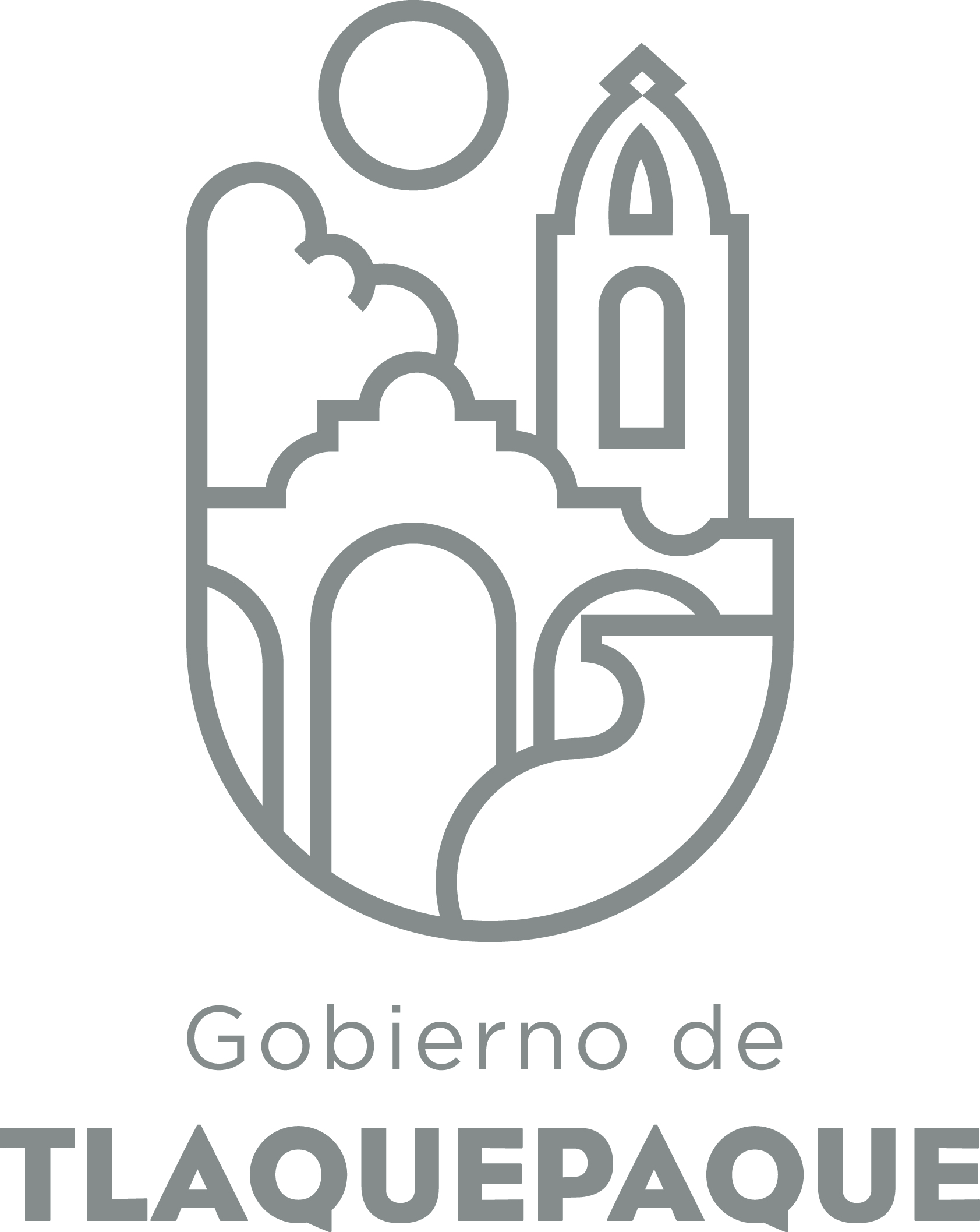 ElaboradoA)Nombre del programa/proyecto/servicio/campañaA)Nombre del programa/proyecto/servicio/campañaA)Nombre del programa/proyecto/servicio/campañaA)Nombre del programa/proyecto/servicio/campañaPrograma de cumplimiento permanente y seguimiento de las Auditorias relativas a la aplicación de los recursos Federales y Estatales en obra pública.Programa de cumplimiento permanente y seguimiento de las Auditorias relativas a la aplicación de los recursos Federales y Estatales en obra pública.Programa de cumplimiento permanente y seguimiento de las Auditorias relativas a la aplicación de los recursos Federales y Estatales en obra pública.Programa de cumplimiento permanente y seguimiento de las Auditorias relativas a la aplicación de los recursos Federales y Estatales en obra pública.Programa de cumplimiento permanente y seguimiento de las Auditorias relativas a la aplicación de los recursos Federales y Estatales en obra pública.Programa de cumplimiento permanente y seguimiento de las Auditorias relativas a la aplicación de los recursos Federales y Estatales en obra pública.EjeEje44B) Dirección o Área ResponsableB) Dirección o Área ResponsableB) Dirección o Área ResponsableB) Dirección o Área ResponsableDirección de NormatividadDirección de NormatividadDirección de NormatividadDirección de NormatividadDirección de NormatividadDirección de NormatividadEstrategiaEstrategia4.24.2C)  Problemática que atiende la propuestaC)  Problemática que atiende la propuestaC)  Problemática que atiende la propuestaC)  Problemática que atiende la propuestaObservaciones en la aplicación de los recursos Federales y Estatales.Observaciones en la aplicación de los recursos Federales y Estatales.Observaciones en la aplicación de los recursos Federales y Estatales.Observaciones en la aplicación de los recursos Federales y Estatales.Observaciones en la aplicación de los recursos Federales y Estatales.Observaciones en la aplicación de los recursos Federales y Estatales.Línea de AcciónLínea de AcciónC)  Problemática que atiende la propuestaC)  Problemática que atiende la propuestaC)  Problemática que atiende la propuestaC)  Problemática que atiende la propuestaObservaciones en la aplicación de los recursos Federales y Estatales.Observaciones en la aplicación de los recursos Federales y Estatales.Observaciones en la aplicación de los recursos Federales y Estatales.Observaciones en la aplicación de los recursos Federales y Estatales.Observaciones en la aplicación de los recursos Federales y Estatales.Observaciones en la aplicación de los recursos Federales y Estatales.No. de PP EspecialNo. de PP EspecialD) Ubicación Geográfica / Cobertura  de ColoniasD) Ubicación Geográfica / Cobertura  de ColoniasD) Ubicación Geográfica / Cobertura  de ColoniasD) Ubicación Geográfica / Cobertura  de ColoniasMunicipio de San Pedro TlaquepaqueMunicipio de San Pedro TlaquepaqueMunicipio de San Pedro TlaquepaqueMunicipio de San Pedro TlaquepaqueMunicipio de San Pedro TlaquepaqueMunicipio de San Pedro Tlaquepaque Indicador ASE Indicador ASED) Ubicación Geográfica / Cobertura  de ColoniasD) Ubicación Geográfica / Cobertura  de ColoniasD) Ubicación Geográfica / Cobertura  de ColoniasD) Ubicación Geográfica / Cobertura  de ColoniasMunicipio de San Pedro TlaquepaqueMunicipio de San Pedro TlaquepaqueMunicipio de San Pedro TlaquepaqueMunicipio de San Pedro TlaquepaqueMunicipio de San Pedro TlaquepaqueMunicipio de San Pedro TlaquepaqueZAPZAPE) Nombre del Enlace o ResponsableE) Nombre del Enlace o ResponsableE) Nombre del Enlace o ResponsableE) Nombre del Enlace o ResponsableEduardo Huerta MarcialEduardo Huerta MarcialEduardo Huerta MarcialEduardo Huerta MarcialEduardo Huerta MarcialEduardo Huerta MarcialVinc al PNDVinc al PNDF) Objetivo específicoF) Objetivo específicoF) Objetivo específicoF) Objetivo específicoNúmero de observaciones emitidas por aplicación de recursos Federales y Estatales a la obra pública de parte de las autoridades fiscalizadoras disminuidas.Número de observaciones emitidas por aplicación de recursos Federales y Estatales a la obra pública de parte de las autoridades fiscalizadoras disminuidas.Número de observaciones emitidas por aplicación de recursos Federales y Estatales a la obra pública de parte de las autoridades fiscalizadoras disminuidas.Número de observaciones emitidas por aplicación de recursos Federales y Estatales a la obra pública de parte de las autoridades fiscalizadoras disminuidas.Número de observaciones emitidas por aplicación de recursos Federales y Estatales a la obra pública de parte de las autoridades fiscalizadoras disminuidas.Número de observaciones emitidas por aplicación de recursos Federales y Estatales a la obra pública de parte de las autoridades fiscalizadoras disminuidas.Vinc al PEDVinc al PEDF) Objetivo específicoF) Objetivo específicoF) Objetivo específicoF) Objetivo específicoNúmero de observaciones emitidas por aplicación de recursos Federales y Estatales a la obra pública de parte de las autoridades fiscalizadoras disminuidas.Número de observaciones emitidas por aplicación de recursos Federales y Estatales a la obra pública de parte de las autoridades fiscalizadoras disminuidas.Número de observaciones emitidas por aplicación de recursos Federales y Estatales a la obra pública de parte de las autoridades fiscalizadoras disminuidas.Número de observaciones emitidas por aplicación de recursos Federales y Estatales a la obra pública de parte de las autoridades fiscalizadoras disminuidas.Número de observaciones emitidas por aplicación de recursos Federales y Estatales a la obra pública de parte de las autoridades fiscalizadoras disminuidas.Número de observaciones emitidas por aplicación de recursos Federales y Estatales a la obra pública de parte de las autoridades fiscalizadoras disminuidas.Vinc al PMetDVinc al PMetDG) Perfil de la población atendida o beneficiariosG) Perfil de la población atendida o beneficiariosG) Perfil de la población atendida o beneficiariosG) Perfil de la población atendida o beneficiariosEntidades fiscalizadorasEntidades fiscalizadorasEntidades fiscalizadorasEntidades fiscalizadorasEntidades fiscalizadorasEntidades fiscalizadorasEntidades fiscalizadorasEntidades fiscalizadorasEntidades fiscalizadorasEntidades fiscalizadorasH) Tipo de propuestaH) Tipo de propuestaH) Tipo de propuestaH) Tipo de propuestaH) Tipo de propuestaJ) No de BeneficiariosJ) No de BeneficiariosK) Fecha de InicioK) Fecha de InicioK) Fecha de InicioFecha de CierreFecha de CierreFecha de CierreFecha de CierreProgramaCampañaServicioProyectoProyectoHombresMujeres01 enero 201801 enero 201801 enero 201831 de diciembre 201831 de diciembre 201831 de diciembre 201831 de diciembre 2018XFedEdoMpioxxxXI) Monto total estimadoI) Monto total estimadoI) Monto total estimadoFuente de financiamientoFuente de financiamientoA)Actividades a realizar para la obtención del producto esperado Revisión de las observaciones generadas, análisis de las constancias que obran en los expedientes de Obra Pública y  elaboración de la contestación correspondiente.Revisión de las observaciones generadas, análisis de las constancias que obran en los expedientes de Obra Pública y  elaboración de la contestación correspondiente.Revisión de las observaciones generadas, análisis de las constancias que obran en los expedientes de Obra Pública y  elaboración de la contestación correspondiente.Revisión de las observaciones generadas, análisis de las constancias que obran en los expedientes de Obra Pública y  elaboración de la contestación correspondiente.Revisión de las observaciones generadas, análisis de las constancias que obran en los expedientes de Obra Pública y  elaboración de la contestación correspondiente.Revisión de las observaciones generadas, análisis de las constancias que obran en los expedientes de Obra Pública y  elaboración de la contestación correspondiente.Revisión de las observaciones generadas, análisis de las constancias que obran en los expedientes de Obra Pública y  elaboración de la contestación correspondiente.Revisión de las observaciones generadas, análisis de las constancias que obran en los expedientes de Obra Pública y  elaboración de la contestación correspondiente.Revisión de las observaciones generadas, análisis de las constancias que obran en los expedientes de Obra Pública y  elaboración de la contestación correspondiente.Revisión de las observaciones generadas, análisis de las constancias que obran en los expedientes de Obra Pública y  elaboración de la contestación correspondiente.Revisión de las observaciones generadas, análisis de las constancias que obran en los expedientes de Obra Pública y  elaboración de la contestación correspondiente.Revisión de las observaciones generadas, análisis de las constancias que obran en los expedientes de Obra Pública y  elaboración de la contestación correspondiente.Revisión de las observaciones generadas, análisis de las constancias que obran en los expedientes de Obra Pública y  elaboración de la contestación correspondiente.Revisión de las observaciones generadas, análisis de las constancias que obran en los expedientes de Obra Pública y  elaboración de la contestación correspondiente.B) Principal producto esperado (base para el establecimiento de metas)Resoluciones a favor o que no condenen los actos de esta Coordinación General de Gestión Integral de la Ciudad en la aplicación de los recursos públicos.Resoluciones a favor o que no condenen los actos de esta Coordinación General de Gestión Integral de la Ciudad en la aplicación de los recursos públicos.Resoluciones a favor o que no condenen los actos de esta Coordinación General de Gestión Integral de la Ciudad en la aplicación de los recursos públicos.Resoluciones a favor o que no condenen los actos de esta Coordinación General de Gestión Integral de la Ciudad en la aplicación de los recursos públicos.Resoluciones a favor o que no condenen los actos de esta Coordinación General de Gestión Integral de la Ciudad en la aplicación de los recursos públicos.Resoluciones a favor o que no condenen los actos de esta Coordinación General de Gestión Integral de la Ciudad en la aplicación de los recursos públicos.Resoluciones a favor o que no condenen los actos de esta Coordinación General de Gestión Integral de la Ciudad en la aplicación de los recursos públicos.Resoluciones a favor o que no condenen los actos de esta Coordinación General de Gestión Integral de la Ciudad en la aplicación de los recursos públicos.Resoluciones a favor o que no condenen los actos de esta Coordinación General de Gestión Integral de la Ciudad en la aplicación de los recursos públicos.Resoluciones a favor o que no condenen los actos de esta Coordinación General de Gestión Integral de la Ciudad en la aplicación de los recursos públicos.Resoluciones a favor o que no condenen los actos de esta Coordinación General de Gestión Integral de la Ciudad en la aplicación de los recursos públicos.Resoluciones a favor o que no condenen los actos de esta Coordinación General de Gestión Integral de la Ciudad en la aplicación de los recursos públicos.Resoluciones a favor o que no condenen los actos de esta Coordinación General de Gestión Integral de la Ciudad en la aplicación de los recursos públicos.Resoluciones a favor o que no condenen los actos de esta Coordinación General de Gestión Integral de la Ciudad en la aplicación de los recursos públicos.Indicador de Resultados vinculado al PMD según Línea de Acción Indicador vinculado a los Objetivos de Desarrollo Sostenible AlcanceCorto PlazoCorto PlazoCorto PlazoMediano PlazoMediano PlazoMediano PlazoMediano PlazoMediano PlazoMediano PlazoLargo PlazoLargo PlazoLargo PlazoLargo PlazoLargo PlazoAlcanceXXXC) Valor Inicial de la MetaValor final de la MetaValor final de la MetaValor final de la MetaValor final de la MetaValor final de la MetaNombre del Indicador Nombre del Indicador Nombre del Indicador Nombre del Indicador Nombre del Indicador Fórmula del Indicador Fórmula del Indicador Fórmula del Indicador Fórmula del Indicador Porcentaje de procesos de contratación observados el año anterior Porcentaje esperado para el 2019Porcentaje esperado para el 2019Porcentaje esperado para el 2019Porcentaje esperado para el 2019Porcentaje esperado para el 2019Disminución del porcentaje de observaciones en la aplicación de los recursos Federales y Estatales relativos a la obra pública que generan observaciones por parte de las autoridades jurisdiccionales o  fiscalizadoras. Disminución del porcentaje de observaciones en la aplicación de los recursos Federales y Estatales relativos a la obra pública que generan observaciones por parte de las autoridades jurisdiccionales o  fiscalizadoras. Disminución del porcentaje de observaciones en la aplicación de los recursos Federales y Estatales relativos a la obra pública que generan observaciones por parte de las autoridades jurisdiccionales o  fiscalizadoras. Disminución del porcentaje de observaciones en la aplicación de los recursos Federales y Estatales relativos a la obra pública que generan observaciones por parte de las autoridades jurisdiccionales o  fiscalizadoras. Disminución del porcentaje de observaciones en la aplicación de los recursos Federales y Estatales relativos a la obra pública que generan observaciones por parte de las autoridades jurisdiccionales o  fiscalizadoras. (Número de observaciones de aplicación de recursos de obra pública que generaron observaciones / Número total de observaciones de aplicación de recursos de obra pública ) x 100(Número de observaciones de aplicación de recursos de obra pública que generaron observaciones / Número total de observaciones de aplicación de recursos de obra pública ) x 100(Número de observaciones de aplicación de recursos de obra pública que generaron observaciones / Número total de observaciones de aplicación de recursos de obra pública ) x 100(Número de observaciones de aplicación de recursos de obra pública que generaron observaciones / Número total de observaciones de aplicación de recursos de obra pública ) x 100Clave de presupuesto determinada en Finanzas para la etiquetación de recursosClave de presupuesto determinada en Finanzas para la etiquetación de recursosClave de presupuesto determinada en Finanzas para la etiquetación de recursosClave de presupuesto determinada en Finanzas para la etiquetación de recursosClave de presupuesto determinada en Finanzas para la etiquetación de recursosClave de presupuesto determinada en Finanzas para la etiquetación de recursosCronograma Anual  de ActividadesCronograma Anual  de ActividadesCronograma Anual  de ActividadesCronograma Anual  de ActividadesCronograma Anual  de ActividadesCronograma Anual  de ActividadesCronograma Anual  de ActividadesCronograma Anual  de ActividadesCronograma Anual  de ActividadesCronograma Anual  de ActividadesCronograma Anual  de ActividadesCronograma Anual  de ActividadesCronograma Anual  de ActividadesCronograma Anual  de ActividadesCronograma Anual  de ActividadesD) Actividades a realizar para la obtención del producto esperado ENEFEBMARMARABRMAYJUNJULAGSSEPSEPOCTNOVDICRevisión de las observaciones generadasanálisis de las constancias que obran en los expedientes de OPElaboración de la contestación correspondiente